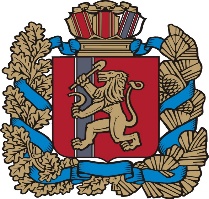 АДМИНИСТРАЦИЯ ИВАНОВСКОГО СЕЛЬСОВЕТАИРБЕЙСКОГО РАЙОНА КРАСНОЯРСКОГО КРАЯ ПОСТАНОВЛЕНИЕ27.04.2022 			          с. Ивановка	                    	                   № 15-пгОб утверждении формы предостережения о недопустимости нарушения обязательных требований, требований, установленных муниципальными правовыми актами, формы возражения на предостережение, формы уведомления об исполнении предостереженияВ соответствии с Федеральным законом от 06.10.2003 № 131-ФЗ «Об общих принципах организации местного самоуправления в Российской Федерации», со статьей 8.2. Федерального закона от 26.12.2008 года № 294-ФЗ «О защите прав юридических лиц и индивидуальных предпринимателей при осуществлении государственного контроля (надзора) и муниципального контроля», постановлением Правительства Российской Федерации от 10.02.2017 года № 166 «Об утверждении правил составления и направления предостережения о недопустимости нарушения обязательных требований, подачи юридическим лицом, индивидуальным предпринимателем возражений на такое предостережение и их рассмотрения, уведомления об исполнении такого предостережения», руководствуясь Уставом Ивановского сельсовета Ирбейского района Красноярского края, ПОСТАНОВЛЯЮ:1. Утвердить:- форму предостережения о недопустимости нарушения обязательных требований, требований, установленных муниципальными правовыми актами (приложение № 1);- форму уведомления об исполнении предостережения о недопустимости нарушения обязательных требований, требований, установленных муниципальными правовыми актами (приложение № 2);- форму возражения на предостережение о недопустимости нарушения обязательных требований, требований, установленных муниципальными правовыми актами (приложение № 3).2. Контроль исполнения настоящего постановления оставляю за собой3. Постановление вступает в силу со дня официального опубликования в газете «Ивановский вестник» и подлежит размещению на	официальном сайте муниципального образования в сети общего пользования «Интернет».Глава Ивановского сельсовета	 				       Е.А. КриницинПриложение № 1к постановлению администрацииИвановского сельсоветаот 27.04.2022 № 15-пгФорма предостереженияо недопустимости нарушения обязательных требований,требований, установленных муниципальными правовыми актамиПредостережение о недопустимости нарушения обязательных требований, требований, установленных муниципальными правовыми актамиот «   » ___________ 20___г.                                                          № _______________________________________________________________________________________________________________________________________(наименование юридического лица, фамилия, имя, отчество (при наличии) индивидуального предпринимателя, гражданина)В соответствии с_____________________________________________________________________________________________________________(указываются нормативные правовые акты, муниципальные правовые акты с указанием их структурных единиц, содержащие обязательные требования, требования, установленные муниципальными правовыми актами)________________________________________________________________________________________________________________________________(указываются обязательные требования, установленные правовыми актами)______________________________________________________________________________________________________________________________________________________________________________________________________________________________________________________________________________________________________________________________(перечень действий (бездействий), которые приводят или могут привести к нарушению обязательных требований, требований, установленных муниципальными правовыми актами)Предлагаем принять меры по обеспечению соблюдения обязательных требований, требований, установленных муниципальными правовыми актами: ________________________________________________________________________________________________________________________________(перечисляются меры, необходимые для обеспечения соблюдения обязательных требований, требований, установленных муниципальными правовыми актами)Предлагаем в течение 60 дней со дня направления в Ваш адрес настоящего предостережения направить в Администрацию Ивановского сельсовета Ирбейского района уведомление об исполнении предостережения, заполненное по прилагаемой форме, в бумажном виде почтовым отправлением по адресу: 663655, Красноярский край, Ирбейский район, с. Ивановка, ул. Интернациональная д. 3, либо в виде электронного документа, подписанного усиленной квалифицированной электронной подписью по адресу электронной почты: ivanovskii.ss@mail.ru, либо предоставить лично.В случае несогласия с данным предостережением, просим направить в Администрацию Ивановского сельсовета Ирбейского района возражение на предостережение, заполненное по прилагаемой форме в бумажном виде почтовым отправлением по адресу: 663655, Красноярский край, Ирбейский район, с. Ивановка, ул. Интернациональная д. 3, либо в виде электронного документа, подписанного усиленной квалифицированной электронной подписью по адресу электронной почты: ivanovskii.ss@mail.ru, либо предоставить лично.Приложение № 2к постановлению администрацииИвановского сельсоветаот 27.04.2022 № 15-пгФорма уведомленияоб исполнении предостереженияо недопустимости нарушения обязательных требований,требований, установленных муниципальными правовыми актамиУведомлениеоб исполнении предостережения о недопустимости нарушенияобязательных требований,требований, установленных муниципальными правовыми актами________________________________________________________________________________________________________________________________________________________________________________________________(наименование юридического лица, фамилия, имя, отчество (при наличии) индивидуального предпринимателя, гражданина, ИНН для индивидуальных предпринимателей и юридических лиц)В наш адрес администрацией Ивановского сельсовета Ирбейского района было направлено предостережение о недопустимости нарушения обязательных требований, требований, установленных муниципальными правовыми актами от «  » _________ 20_____г. № _____.Уведомляем, что ___________________________________________________________________________________________________________________________________________________________________________________________________________________________________________________________________________________________________________(указываются сведения о принятых по результатам рассмотрения предостережения мерах по обеспечению соблюдения обязательных требований, требований, установленных муниципальными правовыми актами)« » __________ 20___г.                                                _________________                                                                                       (подпись) Приложение № 3к постановлению администрацииИвановского сельсоветаот 27.04.2022 № 15-пгФорма возражения на предостережениео недопустимости нарушения обязательных требований,требований, установленных муниципальными правовыми актамиВозражение на предостережение о недопустимости нарушений обязательных требований, требований, установленных муниципальными правовыми актами________________________________________________________________________________________________________________________________________________________________________________________________(наименование юридического лица, фамилия, имя, отчество (при наличии) индивидуального предпринимателя, гражданина, ИНН для индивидуальных предпринимателей и юридических лиц)В наш адрес администрацией Ивановского сельсовета Ирбейского района было направлено предостережение о недопустимости нарушения обязательных требований, требований, установленных муниципальными правовыми актами от «  » _________ 20_____г. № _____.Полагаем, что ____________________________________________________________________________________________________________________________________________________________________________________(обосновать причину действий, бездействия, которые приводят или могут привести к нарушению обязательных требований, требований, установленных муниципальными правовыми актами)«      » __________ 20___г.                                                  _________________                                                                                                        (подпись)